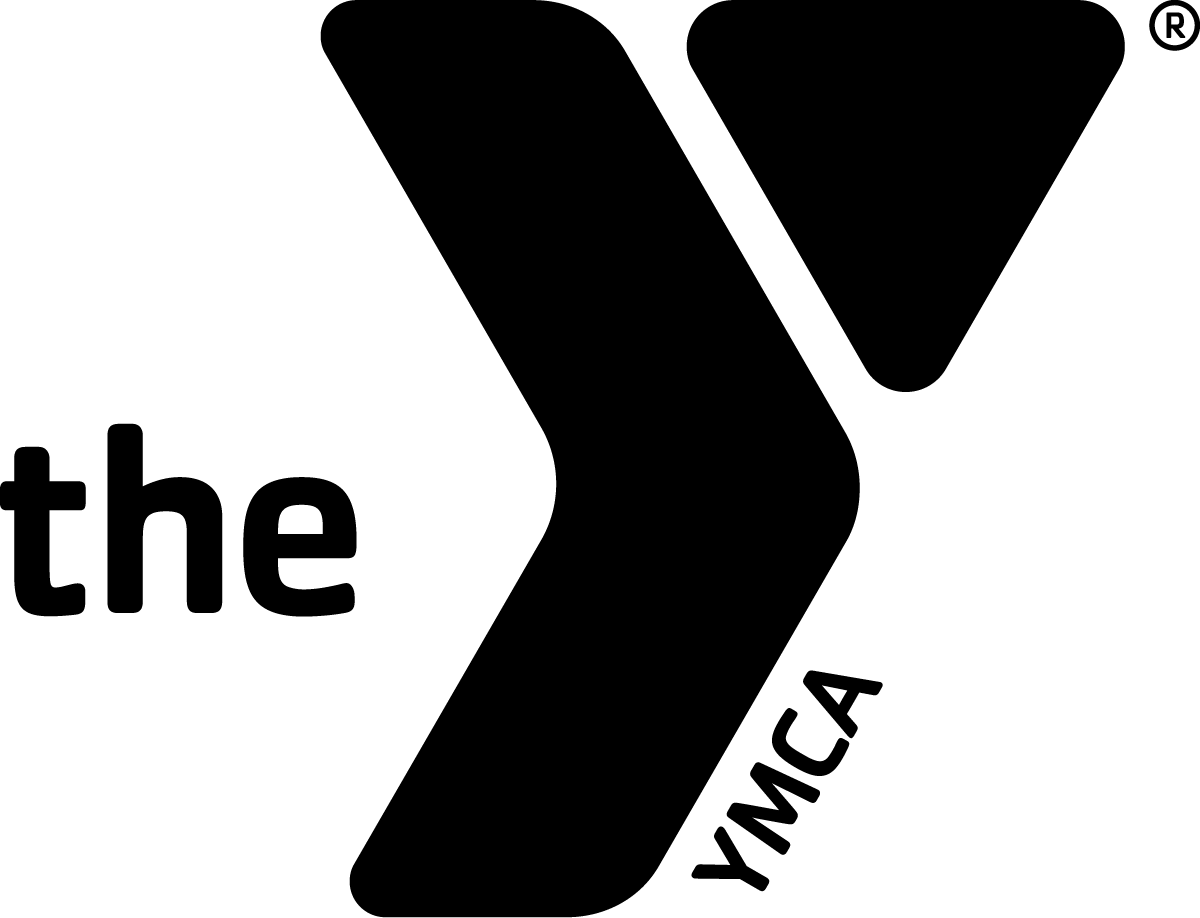 James Family Prescott YMCA	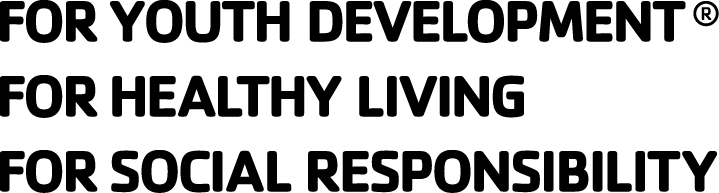       Child Watch		   2022This YMCA family member benefit is designed to provide a safe place for children to play while their parents are using the facility. Parents and children must have a current YMCA membership. This service is ONLY available to parents for their own children.Ages: 1-12 yearsHours of Operation:    Monday, Wednesday, Friday 8:00am-12:00pm 		<TIMES MAY DIFFER DUE TO COVID & COVID RELATED RESTRICTIONS>Fees:	FREE for children on a family membership after registration fee is paid.Annual non-refundable registration fee:       1st Child: $30.00	2nd Child: $20.00	3rd & 4th Child: $10.00   5 or more Children: $0.00 Valid January 1, 2022 - December 31, 2022.Fees are not prorated.Guidelines:Your child’s valid membership card must be presented and scanned each time they attend.Parents must remain on the Prescott YMCA property.Children may stay in Child Watch for a maximum of two hours.Parents need to sign their child in and out. For the safety of your children, if someone other than the parent is picking up, notification must be given in advance. Until staff gets to know you, you may be asked to present identification when picking up your child.Parents must inform staff where they will be via the sign-in sheet, in the case that staff needs to find you during your workout.We do not prepare or eat food in Child Watch. Please enjoy snacks and meals before or after attending.Staff members do not change diapers. In the case that a diaper change is needed, parents will be asked to change their child. Please have your child use the restroom before attending child watch.Children must be in good health to attend. If your child exhibits any symptoms of illness, we will notify you and ask you to pick up your child. Staff may not administer any medications. We will make every effort to accommodate children with special needs. Appropriate paperwork must be completed and on file along with payment of registration fee. YMCA staff will use redirection and positive reinforcement while working with your child. If these techniques are not successful or your child poses a danger to self or others, we will locate and notify you. Children must be fully clothed (no swimsuits) and wearing shoes to be in the child watch area.No IPADS, cell phones, computers or electronics of any kind are allowed in the child-watch area Failure to adhere to the Child Watch guidelines may result in the loss of the privilege.By signing below, I understand and agree to the Child Watch guidelines. Parent Name, printed			Signature					DateChildren’s Names and Ages, printedSpecial concerns, allergies, needs: 									Emergency Contact Information:Mother’s Name 						Cell Phone 				_________Father’s Name 						Cell Phone 				_________Emergency Contact 						Phone 					_________James Family Prescott YMCA     750 Whipple St     Prescott, AZ 86301     928-445-7221     prescottymca.org